Приложение № 5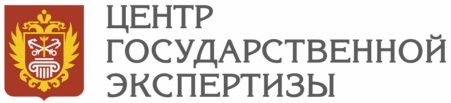 к приказу СПб ГАУ «ЦГЭ» 
от «___» ______2021 № ____ ДОГОВОР НА ОКАЗАНИЕ УСЛУГ ПО ПРОВЕДЕНИЮ СЕМИНАРА (ВЕБИНАРА) № ____Санкт-Петербург								«____» ___________ 202_ г. Стороны и предмет ДоговораСтороны и предмет ДоговораСтороны и предмет ДоговораСтороны и предмет ДоговораСтороны и предмет ДоговораСтороны и предмет ДоговораИсполнительИсполнительСанкт-Петербургское государственное автономное учреждение «Центр государственной экспертизы» в лице директора Косовой Ирины Владимировны, действующего на основании Устава.Санкт-Петербургское государственное автономное учреждение «Центр государственной экспертизы» в лице директора Косовой Ирины Владимировны, действующего на основании Устава.Санкт-Петербургское государственное автономное учреждение «Центр государственной экспертизы» в лице директора Косовой Ирины Владимировны, действующего на основании Устава.Санкт-Петербургское государственное автономное учреждение «Центр государственной экспертизы» в лице директора Косовой Ирины Владимировны, действующего на основании Устава.ЗаказчикЗаказчик_________________________________________________________________в лице ___________________, действующего(-ей) на основании _________._________________________________________________________________в лице ___________________, действующего(-ей) на основании _________._________________________________________________________________в лице ___________________, действующего(-ей) на основании _________._________________________________________________________________в лице ___________________, действующего(-ей) на основании _________.Предмет ДоговораПредмет ДоговораИсполнитель обязуется оказать услуги по проведению семинара (вебинара) на тему «____________________», а Заказчик обязуется оплатить стоимость услуг Исполнителя в порядке и сроки, установленные Договором.Исполнитель обязуется оказать услуги по проведению семинара (вебинара) на тему «____________________», а Заказчик обязуется оплатить стоимость услуг Исполнителя в порядке и сроки, установленные Договором.Исполнитель обязуется оказать услуги по проведению семинара (вебинара) на тему «____________________», а Заказчик обязуется оплатить стоимость услуг Исполнителя в порядке и сроки, установленные Договором.Исполнитель обязуется оказать услуги по проведению семинара (вебинара) на тему «____________________», а Заказчик обязуется оплатить стоимость услуг Исполнителя в порядке и сроки, установленные Договором.Правовые основания   Правовые основания   Лицензия на осуществление образовательной деятельности от 12.11.2020 
№ 4269 выдана Комитетом по образованию Правительства Санкт-Петербурга.Лицензия на осуществление образовательной деятельности от 12.11.2020 
№ 4269 выдана Комитетом по образованию Правительства Санкт-Петербурга.Лицензия на осуществление образовательной деятельности от 12.11.2020 
№ 4269 выдана Комитетом по образованию Правительства Санкт-Петербурга.Лицензия на осуществление образовательной деятельности от 12.11.2020 
№ 4269 выдана Комитетом по образованию Правительства Санкт-Петербурга.Описание услугОписание услугОписание услугОписание услугОписание услугОписание услугДата проведения Дата проведения «____» ______________ 2021 г.«____» ______________ 2021 г.«____» ______________ 2021 г.«____» ______________ 2021 г.Продолжительность Продолжительность С ____ до ____ (__ часа)С ____ до ____ (__ часа)С ____ до ____ (__ часа)С ____ до ____ (__ часа)Форма проведенияФорма проведенияДистанционная форма (вебинар)Дистанционная форма (вебинар)Дистанционная форма (вебинар)Дистанционная форма (вебинар)Место проведенияМесто проведенияОнлайн платформа _________________ в режиме реального времени.  Онлайн платформа _________________ в режиме реального времени.  Онлайн платформа _________________ в режиме реального времени.  Онлайн платформа _________________ в режиме реального времени.  Особая информация  Особая информация  Запись семинара Исполнителем не осуществляется и не предоставляется Заказчику.Запись семинара Исполнителем не осуществляется и не предоставляется Заказчику.Запись семинара Исполнителем не осуществляется и не предоставляется Заказчику.Запись семинара Исполнителем не осуществляется и не предоставляется Заказчику.Стоимость услугиСтоимость услугиСтоимость услугиСтоимость услугиСтоимость услугиСтоимость услугиПорядок оплаты Порядок оплаты Авансирование в размере 100%.Авансирование в размере 100%.Авансирование в размере 100%.Авансирование в размере 100%.Общая стоимость услуг, включая НДС Общая стоимость услуг, включая НДС ___________________________ рублей 00 копеек,                                            НДС 20% - _________________ рублей 00 копеек.___________________________ рублей 00 копеек,                                            НДС 20% - _________________ рублей 00 копеек.___________________________ рублей 00 копеек,                                            НДС 20% - _________________ рублей 00 копеек.___________________________ рублей 00 копеек,                                            НДС 20% - _________________ рублей 00 копеек.ПримечанияПримечанияЗаказчик производит оплату единовременным платежом на расчетный счет Исполнителя не позднее 2 (двух) рабочих дней до даты проведения семинара (вебинара).При отказе слушателя(-ей) от участия в семинаре (вебинаре) по своему волеизъявлению Исполнитель не возмещает Заказчику стоимость оплаченных услуг.Заказчик производит оплату единовременным платежом на расчетный счет Исполнителя не позднее 2 (двух) рабочих дней до даты проведения семинара (вебинара).При отказе слушателя(-ей) от участия в семинаре (вебинаре) по своему волеизъявлению Исполнитель не возмещает Заказчику стоимость оплаченных услуг.Заказчик производит оплату единовременным платежом на расчетный счет Исполнителя не позднее 2 (двух) рабочих дней до даты проведения семинара (вебинара).При отказе слушателя(-ей) от участия в семинаре (вебинаре) по своему волеизъявлению Исполнитель не возмещает Заказчику стоимость оплаченных услуг.Заказчик производит оплату единовременным платежом на расчетный счет Исполнителя не позднее 2 (двух) рабочих дней до даты проведения семинара (вебинара).При отказе слушателя(-ей) от участия в семинаре (вебинаре) по своему волеизъявлению Исполнитель не возмещает Заказчику стоимость оплаченных услуг.Ответственные лица Ответственные лица Ответственные лица Ответственные лица Ответственные лица Ответственные лица От ИсполнителяОт ИсполнителяНачальник учебного сектора Олейникова Наталья Юрьевна edu@spbexp.ru  Начальник учебного сектора Олейникова Наталья Юрьевна edu@spbexp.ru  Начальник учебного сектора Олейникова Наталья Юрьевна edu@spbexp.ru  Начальник учебного сектора Олейникова Наталья Юрьевна edu@spbexp.ru  От ЗаказчикаОт ЗаказчикаСтороны договорились, что направление писем и любых уведомлений на указанные адреса Сторон имеют юридическую силу для целей Договора.Стороны договорились, что направление писем и любых уведомлений на указанные адреса Сторон имеют юридическую силу для целей Договора.Стороны договорились, что направление писем и любых уведомлений на указанные адреса Сторон имеют юридическую силу для целей Договора.Стороны договорились, что направление писем и любых уведомлений на указанные адреса Сторон имеют юридическую силу для целей Договора.Стороны договорились, что направление писем и любых уведомлений на указанные адреса Сторон имеют юридическую силу для целей Договора.Стороны договорились, что направление писем и любых уведомлений на указанные адреса Сторон имеют юридическую силу для целей Договора.Дополнительные условияДополнительные условияДополнительные условияДополнительные условияДополнительные условияДополнительные условияПрава и обязанности Сторон, в том числе порядок сдачи-приемки и оплаты услуг, а также иные положения, которые регулируют правоотношения Сторон по Договору, содержатся в «Правилах оказания услуг по проведению семинара (вебинара) для юридических лиц», опубликованных на сайте Исполнителя по адресу: https://www.spbexp.ru/uslugi/edu/ и являющихся неотъемлемой частью Договора.Права и обязанности Сторон, в том числе порядок сдачи-приемки и оплаты услуг, а также иные положения, которые регулируют правоотношения Сторон по Договору, содержатся в «Правилах оказания услуг по проведению семинара (вебинара) для юридических лиц», опубликованных на сайте Исполнителя по адресу: https://www.spbexp.ru/uslugi/edu/ и являющихся неотъемлемой частью Договора.Права и обязанности Сторон, в том числе порядок сдачи-приемки и оплаты услуг, а также иные положения, которые регулируют правоотношения Сторон по Договору, содержатся в «Правилах оказания услуг по проведению семинара (вебинара) для юридических лиц», опубликованных на сайте Исполнителя по адресу: https://www.spbexp.ru/uslugi/edu/ и являющихся неотъемлемой частью Договора.Права и обязанности Сторон, в том числе порядок сдачи-приемки и оплаты услуг, а также иные положения, которые регулируют правоотношения Сторон по Договору, содержатся в «Правилах оказания услуг по проведению семинара (вебинара) для юридических лиц», опубликованных на сайте Исполнителя по адресу: https://www.spbexp.ru/uslugi/edu/ и являющихся неотъемлемой частью Договора.Права и обязанности Сторон, в том числе порядок сдачи-приемки и оплаты услуг, а также иные положения, которые регулируют правоотношения Сторон по Договору, содержатся в «Правилах оказания услуг по проведению семинара (вебинара) для юридических лиц», опубликованных на сайте Исполнителя по адресу: https://www.spbexp.ru/uslugi/edu/ и являющихся неотъемлемой частью Договора.Права и обязанности Сторон, в том числе порядок сдачи-приемки и оплаты услуг, а также иные положения, которые регулируют правоотношения Сторон по Договору, содержатся в «Правилах оказания услуг по проведению семинара (вебинара) для юридических лиц», опубликованных на сайте Исполнителя по адресу: https://www.spbexp.ru/uslugi/edu/ и являющихся неотъемлемой частью Договора.При неподписании Заказчиком акта сдачи-приемки оказанных услуг и непредоставлении письменного мотивированного отказа от его подписания в установленные Договором сроки услуги считаются оказанными надлежащим образом и принятыми Заказчиком.После подписания акта сдачи-приемки оказанных услуг либо истечения срока на его подписание претензии Заказчика к объему и качеству услуг, оказанных Исполнителем, не принимаются.Факт надлежащего оказания услуг по Договору подтверждается, в том числе сведениями об участии слушателя(-ей) в семинаре (вебинаре), предоставленными оператором онлайн платформы.При неподписании Заказчиком акта сдачи-приемки оказанных услуг и непредоставлении письменного мотивированного отказа от его подписания в установленные Договором сроки услуги считаются оказанными надлежащим образом и принятыми Заказчиком.После подписания акта сдачи-приемки оказанных услуг либо истечения срока на его подписание претензии Заказчика к объему и качеству услуг, оказанных Исполнителем, не принимаются.Факт надлежащего оказания услуг по Договору подтверждается, в том числе сведениями об участии слушателя(-ей) в семинаре (вебинаре), предоставленными оператором онлайн платформы.При неподписании Заказчиком акта сдачи-приемки оказанных услуг и непредоставлении письменного мотивированного отказа от его подписания в установленные Договором сроки услуги считаются оказанными надлежащим образом и принятыми Заказчиком.После подписания акта сдачи-приемки оказанных услуг либо истечения срока на его подписание претензии Заказчика к объему и качеству услуг, оказанных Исполнителем, не принимаются.Факт надлежащего оказания услуг по Договору подтверждается, в том числе сведениями об участии слушателя(-ей) в семинаре (вебинаре), предоставленными оператором онлайн платформы.При неподписании Заказчиком акта сдачи-приемки оказанных услуг и непредоставлении письменного мотивированного отказа от его подписания в установленные Договором сроки услуги считаются оказанными надлежащим образом и принятыми Заказчиком.После подписания акта сдачи-приемки оказанных услуг либо истечения срока на его подписание претензии Заказчика к объему и качеству услуг, оказанных Исполнителем, не принимаются.Факт надлежащего оказания услуг по Договору подтверждается, в том числе сведениями об участии слушателя(-ей) в семинаре (вебинаре), предоставленными оператором онлайн платформы.При неподписании Заказчиком акта сдачи-приемки оказанных услуг и непредоставлении письменного мотивированного отказа от его подписания в установленные Договором сроки услуги считаются оказанными надлежащим образом и принятыми Заказчиком.После подписания акта сдачи-приемки оказанных услуг либо истечения срока на его подписание претензии Заказчика к объему и качеству услуг, оказанных Исполнителем, не принимаются.Факт надлежащего оказания услуг по Договору подтверждается, в том числе сведениями об участии слушателя(-ей) в семинаре (вебинаре), предоставленными оператором онлайн платформы.При неподписании Заказчиком акта сдачи-приемки оказанных услуг и непредоставлении письменного мотивированного отказа от его подписания в установленные Договором сроки услуги считаются оказанными надлежащим образом и принятыми Заказчиком.После подписания акта сдачи-приемки оказанных услуг либо истечения срока на его подписание претензии Заказчика к объему и качеству услуг, оказанных Исполнителем, не принимаются.Факт надлежащего оказания услуг по Договору подтверждается, в том числе сведениями об участии слушателя(-ей) в семинаре (вебинаре), предоставленными оператором онлайн платформы.Договор вступает в силу с момента его заключения и действует до полного Исполнения Сторонами своих обязательств по нему.Договор вступает в силу с момента его заключения и действует до полного Исполнения Сторонами своих обязательств по нему.Договор вступает в силу с момента его заключения и действует до полного Исполнения Сторонами своих обязательств по нему.Договор вступает в силу с момента его заключения и действует до полного Исполнения Сторонами своих обязательств по нему.Договор вступает в силу с момента его заключения и действует до полного Исполнения Сторонами своих обязательств по нему.Договор вступает в силу с момента его заключения и действует до полного Исполнения Сторонами своих обязательств по нему.Договор составлен в 2 (двух) экземплярах на русском языке, каждый из которых имеет равную юридическую силу, по одному экземпляру для каждой из Сторон.Договор составлен в 2 (двух) экземплярах на русском языке, каждый из которых имеет равную юридическую силу, по одному экземпляру для каждой из Сторон.Договор составлен в 2 (двух) экземплярах на русском языке, каждый из которых имеет равную юридическую силу, по одному экземпляру для каждой из Сторон.Договор составлен в 2 (двух) экземплярах на русском языке, каждый из которых имеет равную юридическую силу, по одному экземпляру для каждой из Сторон.Договор составлен в 2 (двух) экземплярах на русском языке, каждый из которых имеет равную юридическую силу, по одному экземпляру для каждой из Сторон.Договор составлен в 2 (двух) экземплярах на русском языке, каждый из которых имеет равную юридическую силу, по одному экземпляру для каждой из Сторон.Изменения и дополнения к Договору будут действительны при условии, если они совершены 
в письменной форме и подписаны уполномоченными представителями обеих Сторон.Изменения и дополнения к Договору будут действительны при условии, если они совершены 
в письменной форме и подписаны уполномоченными представителями обеих Сторон.Изменения и дополнения к Договору будут действительны при условии, если они совершены 
в письменной форме и подписаны уполномоченными представителями обеих Сторон.Изменения и дополнения к Договору будут действительны при условии, если они совершены 
в письменной форме и подписаны уполномоченными представителями обеих Сторон.Изменения и дополнения к Договору будут действительны при условии, если они совершены 
в письменной форме и подписаны уполномоченными представителями обеих Сторон.Изменения и дополнения к Договору будут действительны при условии, если они совершены 
в письменной форме и подписаны уполномоченными представителями обеих Сторон.Участники семинара (вебинара) - слушателиУчастники семинара (вебинара) - слушателиУчастники семинара (вебинара) - слушателиУчастники семинара (вебинара) - слушателиУчастники семинара (вебинара) - слушателиУчастники семинара (вебинара) - слушателиФИО слушателяФИО слушателяФИО слушателяТелефонТелефонE-mailРеквизиты и подписи Реквизиты и подписи Реквизиты и подписи Реквизиты и подписи Реквизиты и подписи Реквизиты и подписи ИсполнительСанкт-Петербургское государственное автономное учреждение «Центр государственной экспертизы» 
(СПб ГАУ «ЦГЭ»)Адрес местонахождения: 191023, г. Санкт-Петербург, ул. Зодчего Росси, д. 1/3 ИНН 7840422787 / КПП 784001001ОГРН 1099847004135Банковские реквизиты:Р/с 40603810800000010017в АО «АБ» РОССИЯ»К/с 30101810800000000861БИК 044030861Адрес эл. почты: edu@spbexp.ruТел.: +7 (812) 576-15-46Санкт-Петербургское государственное автономное учреждение «Центр государственной экспертизы» 
(СПб ГАУ «ЦГЭ»)Адрес местонахождения: 191023, г. Санкт-Петербург, ул. Зодчего Росси, д. 1/3 ИНН 7840422787 / КПП 784001001ОГРН 1099847004135Банковские реквизиты:Р/с 40603810800000010017в АО «АБ» РОССИЯ»К/с 30101810800000000861БИК 044030861Адрес эл. почты: edu@spbexp.ruТел.: +7 (812) 576-15-46Санкт-Петербургское государственное автономное учреждение «Центр государственной экспертизы» 
(СПб ГАУ «ЦГЭ»)Адрес местонахождения: 191023, г. Санкт-Петербург, ул. Зодчего Росси, д. 1/3 ИНН 7840422787 / КПП 784001001ОГРН 1099847004135Банковские реквизиты:Р/с 40603810800000010017в АО «АБ» РОССИЯ»К/с 30101810800000000861БИК 044030861Адрес эл. почты: edu@spbexp.ruТел.: +7 (812) 576-15-46Директор ___________________/И.В.Косова/М.П. Директор ___________________/И.В.Косова/М.П. Заказчик Наименование организации______________________________________________________________________________Адрес местонахождения:______________________________________________________________________________ИНН ___________ / КПП ___________ 
ОГРН ___________Банковские реквизиты:Р/c ____________________________________в ______________________________________К/с ____________________________________БИК ___________Адрес эл. почты: ___________Тел.: ___________Наименование организации______________________________________________________________________________Адрес местонахождения:______________________________________________________________________________ИНН ___________ / КПП ___________ 
ОГРН ___________Банковские реквизиты:Р/c ____________________________________в ______________________________________К/с ____________________________________БИК ___________Адрес эл. почты: ___________Тел.: ___________Наименование организации______________________________________________________________________________Адрес местонахождения:______________________________________________________________________________ИНН ___________ / КПП ___________ 
ОГРН ___________Банковские реквизиты:Р/c ____________________________________в ______________________________________К/с ____________________________________БИК ___________Адрес эл. почты: ___________Тел.: _________________________________________/_________/М.П. (при наличии)______________________________/_________/М.П. (при наличии)